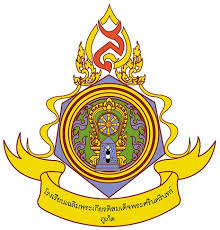 แผนการจัดการเรียนรู้ที่ 20กลุ่มสาระการเรียนรู้วิทยาศาสตร์ 	รายวิชา วิทยาศาสตร์ 4  รหัสวิชา ว 22102					ชั้นมัธยมศึกษาปีที่ 2สาระที่ 2									 หน่วยการเรียนรู้ที่ 2เรื่อง   แรงและแรงลัพธ์	                   	          	          	             เวลา   3   ชั่วโมงผู้สอน  นางจุฑาทิพย์ มีสุข มาตรฐาน ว 2.2 เข้าใจธรรมชาติของแรงในชีวิตประจาวัน ผลของแรงที่กระทำต่อวัตถุ ลักษณะการเคลื่อนที่แบบต่าง ๆของวัตถุ รวมทั้งนำความรู้ไปใช้ประโยชน์ตัวชี้วัด/ผลการเรียนรู้ พยากรณ์การเคลื่อนที่ของวัตถุที่เป็นผลของแรงลัพธ์ที่เกิดจากแรงหลายแรงที่กระทำต่อวัตถุในแนวเดียวกันจากหลักฐานเชิงประจักษ์ (ว 2.2 ม.2/1)เขียนแผนภาพแสดงแรงและแรงลัพธ์ที่เกิดจากแรงหลายแรงที่กระทำต่อวัตถุในแนวเดียวกัน (ว 2.2 ม.2/2)สาระสำคัญ/แนวความคิดหลัก/ความคิดรวบยอดปริมาณทางฟิสิกส์แบ่งออกเป็น 2 ประเภท คือ ปริมาณสเกลาร์ซึ่งระบุเฉพาะขนาด ส่วนปริมาณเวกเตอร์ระบุทั้งขนาดและทิศทางแรง คือ สิ่งที่กระทำต่อวัตถุแล้วทำให้วัตถุเกิดการเปลี่ยนแปลง โดยรูปร่างเปลี่ยน ทิศทางเปลี่ยน ใช้การเขียนความยาวของเส้นตรงแสดงขนาด และมีหัวลูกศรแสดงทิศทางของแรง เรียกว่า เวกเตอร์ของแรงแรงลัพธ์หรือแรงรวมเกิดจากการนำเวกเตอร์ของแรงย่อยมารวมกัน ถ้าแรงลัพธ์มีค่าเป็นศูนย์แสดงว่า วัตถุหยุดนิ่ง การหาค่าแรงลัพธ์ทำได้ 2 วิธี วิธีแรก คือ การหาค่าแรงลัพธ์จากเวกเตอร์ของแรง อีกวิธี คือการหาค่าแรงลัพธ์จากการเขียนรูปโดยใช้ความยาวของเส้นตรงแทนขนาดของแรงและใช้หัวลูกศรแสดงทิศทางของแรงจุดประสงค์การเรียนรู้ด้านความรู้ (Knowledge)   อธิบายความหมายแรงและแรงลัพธ์ได้บอกความแตกต่างของปริมาณสเกลาร์และปริมาณเวกเตอร์ได้พยากรณ์การเคลื่อนที่ของวัตถุที่เกิดจากแรงหลายแรงมากระทำได้สามารถนำความรู้เรื่องแรงและแรงลัพธ์ไปประยุกต์ใช้ในชีวิตประจำวันได้		ด้านทักษะ/กระบวนการ (Process) สืบสอบข้อมูลเกี่ยวกับแรงและแรงลัพธ์ได้ เขียนแผนภาพแสดงแรงและแรงลัพธ์ที่เกิดจากแรงหลายแรงที่กระทำต่อวัตถุได้คำนวณหาแรงลัพธ์ของวัตถุที่เกิดจากแรงหลายแรงมากระทำได้ สามารถสร้างองค์ความรู้ด้วยตนเองได้ด้านคุณธรรมจริยธรรมและคุณลักษณะอันพึงประสงค์ (Attitude)ความสามัคคีในกลุ่ม ความรับผิดชอบ ความซื่อสัตย์ ใฝ่เรียนรู้สาระการเรียนรู้แรง (force) หมายถึง สิ่งที่สามารถทำให้วัตถุที่อยู่นิ่งเคลื่อนที่หรือทำให้วัตถุที่กำลังเคลื่อนที่มีความเร็วเพิ่มขึ้นหรือช้าลง หรือเปลี่ยนทิศทางการเคลื่อนที่ของวัตถุได้ปริมาณทางฟิสิกส์ มี 2 ชนิด คือ           1. ปริมาณเวกเตอร์ (vector quality) หมายถึง ปริมาณที่มีทั้งขนาดและทิศทาง เช่น แรง ความเร็ว ความเร่ง โมเมนต์ โมเมนตัม น้ำหนัก เป็นต้น           2. ปริมาณสเกลาร์ (scalar quality) หมายถึง ปริมาณที่มีแต่ขนาดอย่างเดียว ไม่มีทิศทาง เช่น เวลา พลังงาน ความยาว  อุณหภูมิ เวลา พื้นที่ ปริมาตร อัตราเร็ว เป็นต้นการเขียนเวกเตอร์ของแรง    การเขียนใช้ความยาวของส่วนเส้นตรงแทนขนาดของแรง และหัวลูกศรแสดงทิศทางของแรงเมื่อวัตถุถูกแรงกระทำพร้อม ๆ กันมากกว่าหนึ่งแรงขึ้นไป ผลของแรงกระทำทั้งหมดจะส่งผลเสมือนเกิดจากแรง ๆ เดียว ซึ่งเป็นผลจากการรวมกันของแรงทุกแรง เราเรียกแรงที่เกิดจากการรวมแรงหลาย ๆ แรงนี้ว่า แรงลัพธ์    การหาผลลัพธ์ของแรงหลายแรง
การหาผลลัพธ์ของแรงมาจากการรวมแรงหลายแรงให้เป็นแรงเดียว มีหลายวิธี ดังนี้การวาดรูปแบบหางต่อหัว โดยนำหางของแรงที่ 2 ไปต่อหัวลูกศรของแรงแรก และนำหางของแรงที่ 3 ไปต่อหัวแรงที่ 2 ทำเช่นนี้ไปเรื่อยๆ จนครบทุกแรง จะได้แรงลัพธ์ นั่นคือแรงที่ลากจากหางของแรงแรกไปที่หัวของแรงสุดท้ายการคำนวณหากมี 2 แรงผลักวัตถุไปตามพื้นราบในทิศทางเดียวกัน แรงทั้งสองแรงจะรวมเข้าด้วยกันเป็นแรงลัพธ์ที่ทำให้วัตถุเคลื่อนที่หากแรง 2 แรง ผลักวัตถุไปตามพื้นราบในทิศทางตรงข้ามกัน หากแรงด้านใดมีมากกว่า วัตถุจะเคลื่อนที่ไปตามทิศทางของแรงนั้นหากมีแรง 2 แรงผลักวัตถุไปตามพื้นราบในทิศทางตรงกันข้าม และแรงทั้งสองแรงมีขนาดเท่ากันวัตถุจะไม่เคลื่อนที่สมรรถนะสำคัญของผู้เรียนความสามารถในการสื่อสารการอธิบาย การเขียน การพูดหน้าชั้นเรียนความสามารถในการคิด	การสังเกต การคิดวิเคราะห์ การเปรียบเทียบ การจัดระบบความคิดเป็นแผนภาพ การสร้างคำอธิบายการอภิปราย การสื่อความหมาย การทำกิจกรรมโดยใช้กระบวนการทางวิทยาศาสตร์ ความสามารถในการแก้ปัญหาการแก้ปัญหาขณะปฏิบัติกิจกรรมความสามารถในการใช้ทักษะชีวิตกระบวนการกลุ่มกระบวนการจัดการเรียนรู้ขั้นที่ 1 ขั้นนำ (Learning to question ) ( 30 นาที )นักเรียนทำแบบทดสอบก่อนเรียนหน่วยการเรียนรู้ที่ 4  แรงและแรงลัพธ์ จำนวน 20 ข้อครูให้นักเรียนดูภาพการออกแรงชนิดต่างๆ แล้วระบุคำถามสำคัญดังนี้	-	นักเรียนเห็นภาพอะไรบ้าง	-   นักเรียนคิดว่าภาพเหล่านี้เกี่ยวข้องกับแรงหรือไม่ อย่างไร 	-   นักเรียนคิดว่าเราสามารถรวมแรงได้หรือไม่ อย่างไร(นักเรียนตอบคำถามตามประสบการณ์ของตนเองและจากความรู้ที่ได้เรียนมา)ขั้นที่ 2  ขั้นสืบค้นความรู้และสารสนเทศ (Learning to search) (45 นาที)นักเรียนใช้กระบวนการกลุ่มศึกษาและสืบสอบข้อมูลในหัวข้อต่อไปนี้ปริมาณทางฟิสิกส์แรงและเวกตอร์ของแรงแรงลัพธ์และการหาแรงลัพธ์        โดยนักเรียนมารถสืบสอบจากแหล่งเรียนรู้ที่หลากหลาย พร้อมนำเสนอผลการสืบสอบมาเขียนสรุปลงสมุด( Collaboration, teamwork & leadership ทักษะด้านความร่วมมือ การทำงานเป็นทีม และภาวะผู้นำ )	4. นักเรียนทำกิจกรรมการทดลอง เรื่อง การเขียนเวกเตอร์ของแรง (ในหนังสือเรียนหน้า 105) โดยศึกษาวิธีการทดลองอย่างละเอียด วางแผนการทดลอง ทดลองและสรุปผลการทดลองอย่างเป็นขั้นตอน	5. ตัวแทนนักเรียนนำเสนอผลจากการสืบสอบเนื้อหาและการทำกิจกรรมการทดลอง จากนั้นให้นักเรียนกลุ่มอื่นๆร่วมกันอภิปรายผลการทดลอง(Critical Thinking and Problem Solving : มีทักษะในการคิดวิเคราะห์ การคิดอย่างมีวิจารณญาณ และแก้ไขปัญหาได้)ขั้นที่ 3 ขั้นสร้างองค์ความรู้ (Learning to construct) (30 นาที)ตัวแทนนักเรียนแต่ละกลุ่มออกแบบและเขียนผังมโนทัศน์สรุปโดยใช้ข้อมูลที่ได้จากการสืบสอบ เรื่อง แรงและแรงลัพธ์ (Creativity and Innovation : คิดอย่างสร้างสรรค์ คิดเชิงนวัตกรรม)ขั้นที่ 4 ขั้นสื่อสารและนำเสนอ (Learning to communicate) (40 นาที)ตัวแทนนักเรียนในกลุ่มนำเสนอผลจากการสืบสอบและร่วมกันอภิปรายเกี่ยวกับแรงและแรงลัพธ์ โดยนำเสนอกลุ่มละ 5-10 นาทีพร้อมตั้งคำถามเพื่อทบทวนความเข้าใจของเพื่อนในชั้นเรียน(Communication Information and Media Literacy : ทักษะในการสื่อสาร และการรู้เท่าทันสื่อ)ขั้นที่ 5 ขั้นบริการสังคมและจิตสาธารณะ (Learning to serve) (15 นาที)นักเรียนประยุกต์ความรู้กับชีวิตประจำวันโดยเสนอการนำความรู้เรื่องแรงลัพธ์ ไปใช้ในชีวิตประจำวันเพื่อให้เกิดประโยชน์ต่อตนเองและชุมชน (Compassion : มีคุณธรรม มีเมตตา กรุณา มีระเบียบวินัย)นักเรียนสะท้อนความคิดร่วมกันโดยมีครูเป็นผู้เติมเต็มความรู้ให้สมบูรณ์มากขึ้นการวัดและประเมินผลการเรียนรู้สื่อการเรียนรู้7.1	หนังสือเรียน วิทยาศาสตร์ MAC 4.0 ชั้นมัธยมศึกษาปีที่ 27.2	 สื่อพาวเวอร์พอยด์ เรื่อง แรงและแรงลัพธ์7.3	 ใบกิจกรรม การเขียนเวกเตอร์ของแรง7.4  ใบกิจกรรม การหาแรงลัพธ์แหล่งการเรียนรู้8.1	ห้องสมุดโรงเรียน8.2	ห้องสมุดกลุ่มสาระการเรียนรู้วิทยาศาสตร์8.5	อินเทอร์เน็ตจากเว็บไซต์ต่างๆ เช่นhttps://sites.google.com/site/akadahtwongrat/3-raeng-laea-kar-kheluxnthi/01 https://www.trueplookpanya.com/learning/detail/31430-044028 https://www.youtube.com/watch?v=Yw5VhQT389k กิจกรรมเสนอแนะ-การวัดและประเมินผลข้อเสนอแนะ…………………………………………………………………………………………………………………………………………………………………………………………………………………………………………………………………………………………………………………………………..ความคิดเห็นของผู้บังคับบัญชาความเห็นของผู้อำนวยการโรงเรียน.........................................................................................................................................................................................................................................................................................................................................................................................................................................................................................................................................ลงชื่อ..........................................................           							  ( นายมนตรี  พรผล  )                                                  ผู้อำนวยการโรงเรียนเฉลิมพระเกียรติสมเด็จพระศรีนครินทร์ ภูเก็ต          ในพระราชูปถัมภ์สมเด็จพระเทพรัตนราชสุดาฯสยามบรมราชกุมารีบันทึกหลังการสอนด้านความรู้ (Knowledge)     ………………………………………………………….........................................................................................…………………………………………………………………………………………………………………………………………………………….      …………………………………………………………………………………………………..........................................…………………………………………………………………………………………………………………………………………………………….ด้านทักษะ/กระบวนการ (Process)	      …………………………………………………………...........................................................................................………………………………………………………………………………………………………………………………………………………….	      …………………………………………………………………………………………………...............................................…………………………………………………………………………………………………………………………………………………………..ด้านคุณธรรมจริยธรรมและคุณลักษณะอันพึงประสงค์ (Attitude)          ………………………………………………………….............................................................................................          …………………………………………………………………………………………………................................................ปัญหา/อุปสรรคในการจัดการเรียนรู้	   …………………………………………………………................................................................................................…………………………………………………………………………………………………………………………………………………………..	  ………………………………………………………………………………………………….....................................................……………………………………………………………………………………………………………………………………………………………แนวทางแก้ไข    …………………………………………………………................................................................................................…………………………………………………………………………………………………………………………………………………………	  ………………………………………………………………………………………………….....................................................…………………………………………………………………………………………………………………………………………………………ความสำเร็จในการจัดการเรียนรู้   …………………………………………………………...................................................................................................………………………………………………………………………………………………………………………………………………………………	    …………………………………………………………………………………………………......................................................………………………………………………………………………………………………………………………………………………………………..ลงชื่อ			ผู้สอน              (  นางจุฑาทิพย์   มีสุข )                                     วันที่..........เดือน...........พ.ศ............แบบประเมินการนำเสนอผลงานกลุ่มกลุ่มที่ประเมิน ..................................................................................สมาชิก	1. .......................................................................................	2. .......................................................................................	3. .......................................................................................	4. .......................................................................................เกณฑ์การประเมิน	- 	ผ่านเกณฑ์การประเมินตั้งแต่ 11 คะแนนขึ้นไป	- 	ระดับพอใช้ 12-15 คะแนน	- 	ระดับดี 16 คะแนนขึ้นไปแบบประเมิน    การนำเสนอผลงานคำชี้แจง :	ให้ ผู้สอน ประเมินการนำเสนอผลงานของนักเรียนตามรายการที่กำหนด แล้วขีด  ลงในช่อง	ที่ตรงกับระดับคะแนน	ลงชื่อ	....................................................	ผู้ประเมิน 		................ /................ /................เกณฑ์การให้คะแนนผลงานหรือพฤติกรรมสมบูรณ์ชัดเจน	ให้	4	คะแนนผลงานหรือพฤติกรรมมีข้อบกพร่องบางส่วน	ให้	3	คะแนนผลงานหรือพฤติกรรมมีข้อบกพร่องเป็นส่วนใหญ่	ให้	2	คะแนนผลงานหรือพฤติกรรมมีข้อบกพร่องมาก	ให้	1	คะแนนแบบสังเกตพฤติกรรม    การทำงานกลุ่มคำชี้แจง :		ให้ ผู้สอน สังเกตพฤติกรรมของนักเรียนในระหว่างเรียนและนอกเวลาเรียน แล้วขีด  ลงในช่องที่ตรงกับระดับคะแนน	ลงชื่อ	....................................................	ผู้ประเมิน 		................ /................ /................เกณฑ์การให้คะแนน	ปฏิบัติหรือแสดงพฤติกรรมอย่างสม่ำเสมอ	ให้	4	คะแนน	ปฏิบัติหรือแสดงพฤติกรรมบ่อยครั้ง	ให้	3	คะแนน	ปฏิบัติหรือแสดงพฤติกรรมบางครั้ง	ให้	2	คะแนน	ปฏิบัติหรือแสดงพฤติกรรมน้อยครั้ง	ให้	1	คะแนนแบบประเมิน   คุณลักษณะอันพึงประสงค์คำชี้แจง :	 	ให้ ผู้สอน สังเกตพฤติกรรมของนักเรียนในระหว่างเรียนและนอกเวลาเรียน แล้วขีด  ลงในช่องที่ตรงกับระดับคะแนน	ลงชื่อ	....................................................	ผู้ประเมิน 		................ /................ /................เกณฑ์การให้คะแนน	ปฏิบัติหรือแสดงพฤติกรรมอย่างสม่ำเสมอ	ให้	4	คะแนน	ปฏิบัติหรือแสดงพฤติกรรมบ่อยครั้ง	ให้	3	คะแนน	ปฏิบัติหรือแสดงพฤติกรรมบางครั้ง	ให้	2	คะแนน	ปฏิบัติหรือแสดงพฤติกรรมน้อยครั้ง	ให้	1	คะแนนวิธีการวัดและประเมินผลเครื่องมือวัดและประเมินผลเกณฑ์ผ่านขั้นต่ำและการสรุปผลการประเมิน6.1 	ผลสัมฤทธิ์62	สังเกตพฤติกรรมการเรียนรู้6.3	ประเมินพฤติกรรมด้านทักษะปฏิบัติ6.4	ประเมินการนำเสนอผลงานกลุ่ม6.5	ประเมินผลการเรียนรู้ด้วยตนเอง6.6	ประเมินการเขียนรายงานการทดลองแบบทดสอบแบบสังเกตพฤติกรรมการเรียนรู้แบบประเมินพฤติกรรมด้านทักษะปฏิบัติแบบประเมินการนำเสนอผลงานกลุ่มแบบประเมินผลการเรียนรู้ด้วยตนเองแบบประเมินการเขียนรายงานการทดลองทำได้ถูกต้องร้อยละ 75 ขึ้นไปผลการประเมินได้คุณภาพระดับพอใช้ขึ้นไปผลการประเมินได้คุณภาพระดับพอใช้ขึ้นไปผลการประเมินได้คุณภาพระดับพอใช้ขึ้นไปผลการทำกิจกรรมตรวจสอบความเข้าใจถูกต้องร้อยละ 80ผลการประเมินได้คุณภาพระดับพอใช้ขึ้นไปวิธีการเครื่องมือเกณฑ์ตรวจใบกิจกรรมการทดลองใบกิจกรรมการทดลองร้อยละ 60 ผ่านเกณฑ์ตรวจใบงานใบงานร้อยละ 60 ผ่านเกณฑ์ประเมินการนำเสนอผลงานแบบประเมินการนำเสนอผลงานระดับคุณภาพ 2 ผ่านเกณฑ์สังเกตพฤติกรรมการทำงานกลุ่มแบบสังเกตพฤติกรรมการทำงานกลุ่มระดับคุณภาพ 2 ผ่านเกณฑ์สังเกตความมีวินัย ใฝ่เรียนรู้ และมุ่งมั่นในการทำงานแบบประเมินคุณลักษณะอันพึงประสงค์ระดับคุณภาพ 2 ผ่านเกณฑ์ความเห็นหัวหน้ากลุ่มสาระการเรียนรู้วิทยาศาสตร์......................................................................................................................................................................ลงชื่อ..............................................      ( นางวิไลลักษณ์  ตังสุรัตน์ )ความเห็นหัวหน้ากลุ่มงานวิชาการ........................................................................................................................................................................……………………………………ลงชื่อ...............................................      ( นายขวัญชัย ถิรตันติกุล )ความเห็นรองผู้อำนวยการฝ่ายวิชาการ................................................................................................................................................................ลงชื่อ............................................      ( นางแก้วอุษา  ลีนานนท์  )รายการประเมินคะแนนกลุ่มที่กลุ่มที่กลุ่มที่กลุ่มที่กลุ่มที่กลุ่มที่กลุ่มที่กลุ่มที่กลุ่มที่กลุ่มที่หมายเหตุรายการประเมินคะแนน12345678910หมายเหตุ1. เทคนิคการนำเสนอ52. ความร่วมมือภายในกลุ่ม53. สื่อ/อุปกรณ์ที่ใช้ในการรายงาน54. สาระที่ได้จากการรายงาน5รวม20ลำดับที่รายการประเมินระดับคะแนนระดับคะแนนระดับคะแนนระดับคะแนนลำดับที่รายการประเมิน43211เนื้อหาละเอียดชัดเจน2ความถูกต้องของเนื้อหา3ภาษาที่ใช้เข้าใจง่าย4ประโยชน์ที่ได้จากการนำเสนอ5วิธีการนำเสนอผลงาน                                                                        รวม                                                                        รวมลำดับ ที่ชื่อ-สกุลของผู้รับการประเมินความ
ร่วมมือกัน
ทำกิจกรรมความ
ร่วมมือกัน
ทำกิจกรรมความ
ร่วมมือกัน
ทำกิจกรรมความ
ร่วมมือกัน
ทำกิจกรรมการแสดงความคิดเห็นการแสดงความคิดเห็นการแสดงความคิดเห็นการแสดงความคิดเห็นการรับฟังความคิดเห็นการรับฟังความคิดเห็นการรับฟังความคิดเห็นการรับฟังความคิดเห็นความตั้งใจทำงานความตั้งใจทำงานความตั้งใจทำงานความตั้งใจทำงานการแก้ไข ปัญหา/หรือปรับปรุง ผลงานกลุ่มการแก้ไข ปัญหา/หรือปรับปรุง ผลงานกลุ่มการแก้ไข ปัญหา/หรือปรับปรุง ผลงานกลุ่มการแก้ไข ปัญหา/หรือปรับปรุง ผลงานกลุ่มรวม20 คะแนนลำดับ ที่ชื่อ-สกุลของผู้รับการประเมิน43214321432143214321รวม20 คะแนนคุณลักษณะอันพึงประสงค์ด้านรายการประเมินระดับคะแนนระดับคะแนนระดับคะแนนระดับคะแนนคุณลักษณะอันพึงประสงค์ด้านรายการประเมิน43211.	รักชาติ ศาสน์	กษัตริย์1.1	ยืนตรงเมื่อได้ยินเพลงชาติ ร้องเพลงชาติได้ และอธิบายความหมายของ เพลงชาติ1.	รักชาติ ศาสน์	กษัตริย์1.2	ปฏิบัติตนตามสิทธิและหน้าที่ของนักเรียน1.	รักชาติ ศาสน์	กษัตริย์1.3	ให้ความร่วมมือ ร่วมใจ ในการทำงานกับสมาชิกในโรงเรียน1.	รักชาติ ศาสน์	กษัตริย์1.4	เข้าร่วมกิจกรรมและมีส่วนร่วมในการจัดกิจกรรมที่สร้างความสามัคคี ปรองดอง และเป็นประโยชน์ต่อโรงเรียนและชุมชน1.	รักชาติ ศาสน์	กษัตริย์1.5	เข้าร่วมกิจกรรมทางศาสนาที่ตนนับถือ ปฏิบัติตนตามหลักของศาสนา1.	รักชาติ ศาสน์	กษัตริย์1.6	เข้าร่วมกิจกรรมและมีส่วนร่วมในการจัดกิจกรรมที่เกี่ยวกับสถาบันพระมหากษัตริย์ตามที่โรงเรียนและชุมชนจัดขึ้น2.	ซื่อสัตย์ สุจริต2.1	ให้ข้อมูลที่ถูกต้อง และเป็นจริง2.	ซื่อสัตย์ สุจริต2.2	ปฏิบัติในสิ่งที่ถูกต้อง ละอาย และเกรงกลัวที่จะทำความผิด ทำตามสัญญาที่ตนให้ไว้กับเพื่อน พ่อแม่ หรือผู้ปกครอง และครู2.	ซื่อสัตย์ สุจริต2.3	ปฏิบัติต่อผู้อื่นด้วยความซื่อตรง ไม่หาประโยชน์ในทางที่ไม่ถูกต้อง3.	มีวินัย รับผิดชอบ3.1	ปฏิบัติตามข้อตกลง กฎเกณฑ์ ระเบียบ ข้อบังคับของครอบครัว
และโรงเรียน ตรงต่อเวลาในการปฏิบัติกิจกรรมต่างๆ ในชีวิตประจำวัน และรับผิดชอบในการทำงาน4.	ใฝ่เรียนรู้4.1	แสวงหาข้อมูลจากแหล่งการเรียนรู้ต่างๆ4.	ใฝ่เรียนรู้4.2	มีการจดบันทึกความรู้อย่างเป็นระบบ4.	ใฝ่เรียนรู้4.3	สรุปความรู้ได้อย่างมีเหตุผล5.	อยู่อย่างพอเพียง5.1	ใช้ทรัพย์สินของตนเอง เช่น สิ่งของ เครื่องใช้ ฯลฯ อย่างประหยัด คุ้มค่า และเก็บรักษาดูแลอย่างดี และใช้เวลาอย่างเหมาะสม5.	อยู่อย่างพอเพียง5.2	ใช้ทรัพยากรของส่วนรวมอย่างประหยัด คุ้มค่า และเก็บรักษาดูแลอย่างดี5.	อยู่อย่างพอเพียง5.3	ปฏิบัติตนและตัดสินใจด้วยความรอบคอบ มีเหตุผล5.	อยู่อย่างพอเพียง5.4	ไม่เอาเปรียบผู้อื่น และไม่ทำให้ผู้อื่นเดือดร้อน พร้อมให้อภัยเมื่อผู้อื่นกระทำผิดพลาดคุณลักษณะอันพึงประสงค์ด้านรายการประเมินระดับคะแนนระดับคะแนนระดับคะแนนระดับคะแนนคุณลักษณะอันพึงประสงค์ด้านรายการประเมิน43215.5	วางแผนการเรียน การทำงานและการใช้ชีวิตประจำวันบนพื้นฐานของความรู้ ข้อมูล ข่าวสาร5.6	รู้เท่าทันการเปลี่ยนแปลงทางสังคม และสภาพแวดล้อม ยอมรับและปรับตัว อยู่ร่วมกับผู้อื่นได้อย่างมีความสุข6.	มุ่งมั่นในการ	ทำงาน6.1	มีความตั้งใจและพยายามในการทำงานที่ได้รับมอบหมาย6.	มุ่งมั่นในการ	ทำงาน6.2	มีความอดทนและไม่ท้อแท้ต่ออุปสรรคเพื่อให้งานสำเร็จ7.	รักความเป็นไทย7.1	มีจิตสำนึกในการอนุรักษ์วัฒนธรรมและภูมิปัญญาไทย7.	รักความเป็นไทย7.2	เห็นคุณค่าและปฏิบัติตนตามวัฒนธรรมไทย8.	มีจิตสาธารณะ8.1	รู้จักช่วยพ่อแม่ ผู้ปกครอง และครูทำงาน8.	มีจิตสาธารณะ8.2	อาสาทำงาน ช่วยคิด ช่วยทำ และแบ่งปันสิ่งของให้ผู้อื่น8.	มีจิตสาธารณะ8.3	ดูแล รักษาทรัพย์สมบัติของห้องเรียน โรงเรียน ชุมชน 8.	มีจิตสาธารณะ8.4	เข้าร่วมกิจกรรมเพื่อสังคมและสาธารณประโยชน์ของโรงเรียน